ALLEGATO B)POR-FESR 2014-2020 –ASSE 3 – AZIONE 3.2.1“Bando per sostegno agli Investimenti nel settore cultura spettacolo”Scheda ProgettoTITOLO DEL PROGETTO_________________________________________________________PROPOSTO DA___________________________________________________IL PROPONENTE DOVRA’ INOLTRE INDICARE:C. Dettaglio Investimenti e speseUnità Locale/Sede Operativa: ___________________________________________Tipologia Spese a) Tipologia Spese b) Tipologia Spese c) IL REFERENTE OPERATIVO PER IL PROGETTO: _________________________________________ CONTATTI: e-mail ___________________________________________ tel. ____________________ PEC ____________________________________ Luogo e data _________________Firma del legale rappresentante ___________________________________ 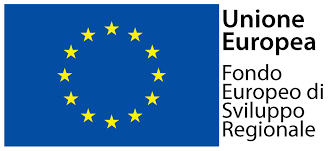 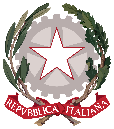 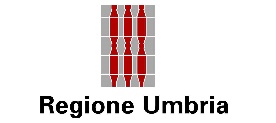 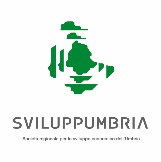 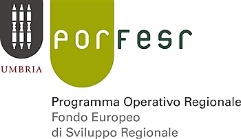 TITOLO CAPITOLOCOSA DEVE CONTENERE SINTESI DEL PROGETTOBreve descrizione del progetto (max 1000 caratteri)Descrizione degli obiettivi del progettoCRONOPROGRAMMA DEL PROGRAMMA DI INVESTIMENTOGRADO DI INNOVATIVITA’ DEL PROGETTO Descrivere l’apporto del progetto in termini di innovazione di investimenti e impatto sulle attività/produzioni FornitoreDescrizioneImporto (preventivo/fattura) netto ivaFornitoreDescrizioneImporto (preventivo/fattura) netto ivaFornitoreDescrizioneImporto (preventivo/fattura) netto iva